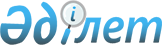 О внесении изменений в приказ Министра по инвестициям и развитию Республики Казахстан от 20 марта 2015 года № 308 "Об утверждении Правил организации работ бортпроводников в гражданской авиации Республики Казахстан"Приказ Министра индустрии и инфраструктурного развития Республики Казахстан от 31 января 2023 года № 63. Зарегистрирован в Министерстве юстиции Республики Казахстан 7 февраля 2023 года № 31860
      ПРИКАЗЫВАЮ:
      1. Внести в приказ Министра по инвестициям и развитию Республики Казахстан от 20 марта 2015 года № 308 "Об утверждении Правил организации работ бортпроводников в гражданской авиации Республики Казахстан" (зарегистрирован в Реестре государственной регистрации нормативных правовых актов под № 11063) следующие изменения:
      в Правилах организации работ бортпроводников в гражданской авиации Республики Казахстан, утвержденных указанным приказом:
      пункт 11 изложить в следующей редакции:
      "11. Бортпроводники допускаются к полетам при наличии медицинского заключения, выдаваемого согласно Правилам медицинского освидетельствования и осмотра в гражданской авиации Республики Казахстан, утвержденным приказом Министра по инвестициям и развитию Республики Казахстан от 5 июня 2017 года № 324 (зарегистрированный в Реестре государственной регистрации нормативных правовых актов № 15325), и личной медицинской книжки по форме, согласно Правилам выдачи, учета и ведения личных медицинских книжек, утвержденными приказом Министра здравоохранения Республики Казахстан от 16 ноября 2020 года № ҚР ДСМ-196/2020 (зарегистрированный в Реестре государственной регистрации нормативных правовых актов № 21652).";
      пункт 14 изложить в следующей редакции:
      "14. Допуск бортпроводников к работе на борту воздушного судна после перерыва в полетах осуществляется эксплуатантом по программам, согласованным уполномоченной организацией.".
      2. Комитету гражданской авиации Министерства индустрии и инфраструктурного развития Республики Казахстан в установленном законодательством порядке обеспечить:
      1) государственную регистрацию настоящего приказа в Министерстве юстиции Республики Казахстан;
      2) размещение настоящего приказа на интернет-ресурсе Министерства индустрии и инфраструктурного развития Республики Казахстан.
      3. Контроль за исполнением настоящего приказа возложить на курирующего вице-министра индустрии и инфраструктурного развития Республики Казахстан.
      4. Настоящий приказ вводится в действие по истечении десяти календарных дней после дня его первого официального опубликования.
      "СОГЛАСОВАН"Министерство здравоохраненияРеспублики Казахстан
					© 2012. РГП на ПХВ «Институт законодательства и правовой информации Республики Казахстан» Министерства юстиции Республики Казахстан
				
      Министр индустрии иинфраструктурного развитияРеспублики Казахстан 

М. Карабаев
